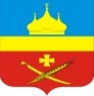 РоссияРостовская область Егорлыкский районАдминистрация Егорлыкского сельского поселенияРАСПОРЯЖЕНИЕ«13» июня 2023 г                        № 69                                 ст. ЕгорлыкскаяО внесении изменений в распоряжениеАдминистрации Егорлыкского сельскогопоселения от 26.12.2022 г № 147 В соответствии с пунктом 3.2 статьи 160.1 Бюджетного кодекса Российской Федерации, руководствуясь пунктом 11 части 2 статьи 34 Устава муниципального образования «Егорлыкское сельское поселение»:1. Внести в Приложение № 1к распоряжению от 26.12.2022 г. № 147 «Об утверждении перечня главных администраторов доходов бюджета и главных администраторов источников финансирования дефицита бюджета Егорлыкского сельского поселения Егорлыкского района» изменения согласно приложению к настоящему распоряжению.2. Контроль за исполнение распоряжения возложить на заведующего сектором экономики и финансов А.А. Алексеенко.3. Настоящее распоряжение вступает в силу со дня его официального опубликования и применяется к правоотношениям, возникшим с 01.01.2023 года.И.о. главы АдминистрацииЕгорлыкского сельского поселения                                           А.А. ДимитровРаспоряжение вносит:сектор экономики и финансовАдминистрации Егорлыкского сельского поселенияПриложение к распоряжению АдминистрацииЕгорлыкского сельского поселенияот 13 июня 2023 № 69ИЗМЕНЕНИЯ,вносимые в Приложение №1 Перечень главных администраторов доходов бюджета Егорлыкского сельского поселения1. Приложение №1 Перечень главных администраторов доходов бюджета Егорлыкского сельского поселения дополнить строками:1821 01 02130 01 1000 110Налог на доходы физических лиц в отношении доходов от долевого участия в организации, полученных в виде дивидендов (в части суммы налога, не превышающей 650 000 рублей) (сумма платежа (перерасчеты, недоимка и задолженность по соответствующему платежу, в том числе по отмененному)1821 01 02140 01 1000 110Налог на доходы физических лиц в отношении доходов от долевого участия в организации, полученных в виде дивидендов (в части суммы налога, превышающей 650 000 рублей) (сумма платежа (перерасчеты, недоимка и задолженность по соответствующему платежу, в том числе по отмененному)